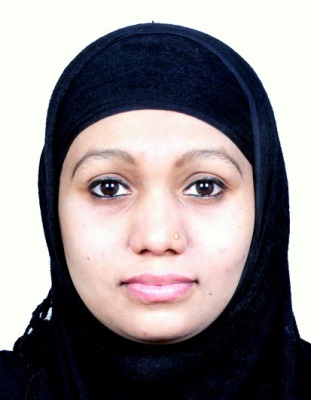 
 Key Skills
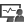 
 Key Skills
Profile Summary
 Key Skills
Currently has experience of working as part of a close knit team performing testing procedures on software applications and ensuring that all errors are identified and corrected before release to the clients. Having excellent problem solving and analytical skills and experience of throughout the life cycle of a project from specifications reviews through to user acceptance. Excellent communication and interpersonal skills and ability to liaise with key customer contracts and vendors to resolve software issues. Presently looking for a suitable software tester position with an ambitious company.A keen communicator with honed interpersonal, analytical and problem solving skills  Career Timeline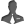  Career Timelinezz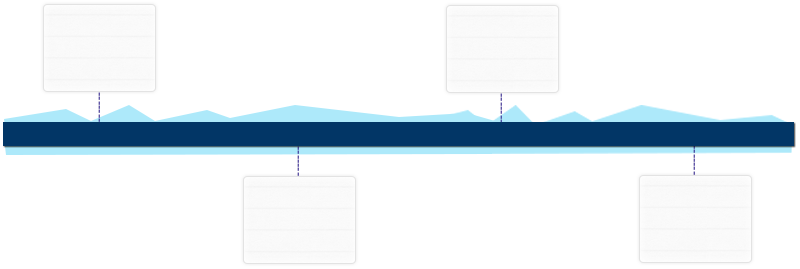 zzzzz Education
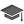 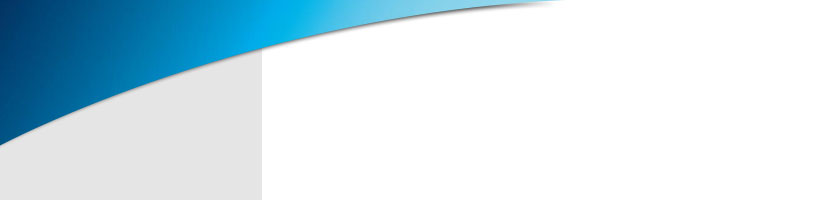 Work Experience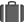 SinceAug’14-FebWorked as a Software Tester in  Alivetech Software Solutions  Nagpur and have worked on live project in company.Highlights:Knowledge of user documentation, training documents & user acceptance plans.Knowledge of functional, reliability and performance testing.Experience of working in pressured environment to strict deadlines.Extensive knowledge of open GI applications & MS Office Suit.Ability to learn new software quickly.A thorough understanding of the software development process.Comprehensive understand of languages such as C, C++ and java.Extensive knowledge of full software testing life-cycle.LANGUAGES KNOWN: C, C++, JAVA, SQL Server 2008 Basics.TESTING TOOLS: Selenium IDE, QTP [HP], Redmine, JMeter.        Key Result Areas:Testing software to identify and resolve problems from an end- user perspective.In charge of testing developed software against specified requirements.Accurately monitoring and recording results in test documentation.Liaising with developers to swiftly resolve problems.Analyzing, writing reports & communicating results to colleagues and managers.Monitoring the testing process, identifying and logging test failures. Performance peer reviews and estimates.Involved in performance Testing, Scalability / Stress and load testing.Testing full product suits, identifying problems & resolving them with the development team.Liaising closely with the software development team to understand what a software program is meant to do. Then developing examining all aspects of the program from a clients or end-users perspective and finally finding and eliminating any problems if so ever.Worked as a trainee Software Engineer and completed 6 month Internship Training in AliveTech Services.Workshop training on Swarm Robotics.Core and Advance Java course training with ‘A+’ Grade.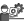 TrainingWorked as a Software Tester in  Alivetech Software Solutions  Nagpur and have worked on live project in company.Highlights:Knowledge of user documentation, training documents & user acceptance plans.Knowledge of functional, reliability and performance testing.Experience of working in pressured environment to strict deadlines.Extensive knowledge of open GI applications & MS Office Suit.Ability to learn new software quickly.A thorough understanding of the software development process.Comprehensive understand of languages such as C, C++ and java.Extensive knowledge of full software testing life-cycle.LANGUAGES KNOWN: C, C++, JAVA, SQL Server 2008 Basics.TESTING TOOLS: Selenium IDE, QTP [HP], Redmine, JMeter.        Key Result Areas:Testing software to identify and resolve problems from an end- user perspective.In charge of testing developed software against specified requirements.Accurately monitoring and recording results in test documentation.Liaising with developers to swiftly resolve problems.Analyzing, writing reports & communicating results to colleagues and managers.Monitoring the testing process, identifying and logging test failures. Performance peer reviews and estimates.Involved in performance Testing, Scalability / Stress and load testing.Testing full product suits, identifying problems & resolving them with the development team.Liaising closely with the software development team to understand what a software program is meant to do. Then developing examining all aspects of the program from a clients or end-users perspective and finally finding and eliminating any problems if so ever.Worked as a trainee Software Engineer and completed 6 month Internship Training in AliveTech Services.Workshop training on Swarm Robotics.Core and Advance Java course training with ‘A+’ Grade.IT Skills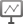 Microsoft Office Suite Applications-Word, Excel, Access, Visio, PowerPoint & InternetPrograming language C and Advance and Core JAVA.